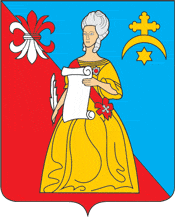 Калужская областьЖуковский районПОСТАНОВЛЕНИЕ           09.02.2024г.                                                                                                                                              16-п                          В соответствии с Федеральным законом от 06.03.2006 г. № 35-ФЗ «О противодействии терроризму» ПОСТАНОВЛЯЕТ:Внести изменения в Постановление № 2-п от 10.01.2024г. «О создании антитеррористической комиссии городского поселения «Город Кременки», изложив приложение №2 к постановлению Администрации ГП «Город Кременки»  в новой редакции.Настоящее постановление обнародовать и разместить на официальном сайте администрации  ГП «Город Кременки» в сети интернет.Настоящее постановление вступает в силу с момента  его официального обнародования.Контроль за исполнением  настоящего постановления оставляю за собой.   Врип Главы администрации                                                                                         Л.А. ЩукинПриложение №2                                                                                 к постановлению администрацииГП «Город Кременки»                                                                                     от «09» февраля 2024 г. №16-пПОЛОЖЕНИЕоб антитеррористической комиссии  городского поселения «Город Кременки»  1. Антитеррористическая комиссия городского поселения (далее - Комиссия) является координационным органом, обеспечивающим взаимодействие субъектов, осуществляющих борьбу с терроризмом на территории городского поселения «Город Кременки».2. В своей деятельности Комиссия руководствуется Конституцией Российской Федерации, Федеральными законами, указами и распоряжениями Президента Российской Федерации, постановлениями и распоряжениями Правительства Российской Федерации, решениями Национального антитеррористического комитета, областными законами Калужской области,   постановлениями и распоряжениями Губернатора Калужской  области, постановлениями и распоряжениями Правительства Калужской области, нормативно правовыми актами городского поселения «Город Кременки», а также настоящим Положением.Комиссия осуществляет свои полномочия во взаимодействии с территориальными органами федеральных органов исполнительной власти, исполнительными органами государственной власти Калужской  области, органами местного самоуправления городского поселения, предприятиями, учреждениями и организациями на территории городского поселения «Город Кременки».3. Основными задачами Комиссии являются:планирование, подготовка и осуществление, в пределах своей компетенции, мероприятий, а также выработка рекомендаций по предупреждению, выявлению и пресечению террористических действий на территории городского поселения; сбор и анализ информации о состоянии и тенденциях терроризма на территории городского поселения «Город Кременки»; внесение Главе Администрации городского поселения «Город Кременки» предложений для формирования системы мер по обеспечению безопасности и защите населения, объектов повышенной опасности от терроризма; координировать деятельность только органов и должностных лиц местного самоуправления городского поселения «Город Кременки», а также структурных подразделений и должностных лиц этих органов. Делопроизводство и мероприятия по обеспечению режима секретности организуются и осуществляются в соответствии с требованиями нормативных правовых актов Российской Федерации и Калужской  области.4. Комиссия имеет право:принимать в пределах своей компетенции решения,  касающиеся организации, координации и совершенствования деятельности рабочих органов Комиссии,  организации,   координации   и   совершенствования   взаимодействия   субъектов, осуществляющих борьбу с терроризмом в области предупреждения, выявления, и пресечения террористических акций, и ликвидации их последствий;запрашивать  и получать в установленном порядке  необходимые материалы и информацию от территориальных органов федеральных органов исполнительной власти, органов местного самоуправления городского поселения, организаций (независимо от форм собственности) и должностных лиц;привлекать по согласованию с председателем Комиссии, в установленном порядке сотрудников и специалистов других организаций к экспертной, аналитической и иной работе, связанной с деятельностью Комиссии;вносить в установленном порядке предложения по вопросам, относящимся к компетенции Комиссии и требующим решения Главы Администрации городского поселения «Город Кременки»; взаимодействовать с территориальными органами федеральных органов исполнительной власти, органами местного самоуправления городского поселения, структурными подразделениями аппарата Администрации городского поселения, организациями, средствами массовой информации;осуществлять иные полномочия для решения вопросов обеспечения деятельности Комиссии.5. Комиссия осуществляет свою деятельность в соответствии с планом работы, принимаемым на заседании Комиссии и утверждаемым ее председателем.Заседания Комиссии проводятся на основании плана работы, но не реже одного раза в квартал, либо при необходимости безотлагательного рассмотрения вопросов, относящихся к ее компетенции.Решения Комиссии принимаются простым большинством голосов присутствующих на заседании членов Комиссии путем открытого голосования.6. Подготовка   материалов   к   заседанию   Комиссии   осуществляется представителями органов местного самоуправления городского поселения «Город Кременки», исполнительных органов государственной власти Калужской области и территориальных органов федеральных органов исполнительной власти, к ведению которых относятся вопросы повестки дня.Материалы предоставляются в Комиссию не позднее, чем за 5 дней до проведения заседания.7. Решения, принимаемые Комиссией в соответствии с ее компетенцией, являются обязательными для всех территориальных органов федеральных органов исполнительной власти, органов местного самоуправления, предприятий, учреждений и организаций на территории поселения.8. В случае необходимости для участия в заседаниях Комиссии могут приглашаться представители субъектов, осуществляющих борьбу с терроризмом на территории городского поселения «Город Кременки» и не входящих в состав комиссии, руководители и должностные лица органов местного самоуправления, организаций, учреждений и предприятий на территории городского поселения «Город Кременки».9. Председатель Комиссии:а)осуществляет руководство деятельностью Комиссии;б)утверждает принятые Комиссией решения и обеспечивает их исполнение;в)принимает решение о проведении заседания Комиссии при необходимости г)безотлагательного рассмотрения вопросов, относящихся к ее компетенции;д)распределяет обязанности между членами Комиссии;е)представляет Комиссию по вопросам, относящимся к ее компетенции.10. Для непосредственного управления силами и средствами, привлекаемыми для проведения антитеррористических операций и ликвидации последствий террористических действий, Комиссия образует из числа своих членов оперативный штаб.Согласовано: Ведущий эксперт поправовым вопросам                                                                               Я.Б. ГамоваИсп.: вед.эксперт ГО и ЧС                                                                    Л.Ф. Головушкина           58-695Рассылка:в Дело –   1 экз. Прокуратура-1 экз.